НачальникуДепартамента культурыМэрии г. ГрозногоАмаевой М.С-М.Отчето проделанной работе МБУ «Центр национальной культуры» г. Грозногоза октябрь 2019 годаДУХОВНО-НРАВСТВЕННОЕ ВОСПИТАНИЕ И РАЗВИТИЕ ПОДРАСТАЮЩЕГО ПОКОЛЕНИЯ2 октября 14:00 в МБУ «Центр национальной культуры» г. Грозного провели тематическое мероприятие, посвященное Международному дню пожилых людей «Согреем ладони». В мероприятии приняли участие солисты ЦНК.Участники – 2 человек, зрители – 35 человек.В рамках исполнения плана мероприятий Департамента культуры Мэрии г. Грозного по реализации Единой концепции духовно-нравственного воспитания и развития подрастающего поколения Чеченской Республики на 2019 год 10 октября в 15:00 в МБУ «Центр национальной культуры» г. Грозного провели тематический вечер с участниками художественной самодеятельности: «Сан юртахойн г1иллакхаш».Участники – 8 человек, зрители – 50 человек.25 октября в 11:00 в МБУ «Центр национальной культуры» г. Грозного провели беседу с участниками художественной самодеятельности «Этика поведения в обществе».Участники – 2 человек, зрители – 45 человек.Всего в рамках духовно-нравственного воспитания и развития подрастающего поколения в октябре проведено 3 мероприятия, 12 участников, 130 зрителей.ГРАЖДАНСКО-ПАТРИОТИЧЕСКОЕ ВОСПИТАНИЕПОДРАСТАЮЩЕГО ПОКОЛЕНИЯМероприятия, посвященные Дню города(5 октября 2019 года)3 октября в 15:00 в МБУ «Центр национальной культуры» г. Грозного с работниками и участниками художественный самодеятельности провели литературно-музыкальную композицию, посвящённую Дню города «Сан хаза Соьлжа-Г1ала!».Участники – 5 человек, зрители – 40 человек.5 октября в 12:00 на площади перед Департаментом культуры Мэрии г. Грозного прошел концерт детского оркестра народных инструментов «Халкъан мукъамаш». Участники – 16 человек, зрители – 150 человек.5 октября в 12:00 в сквере шахматистов провели концерт городских детских творческих коллективов «Всем сердцем с тобой, мой город родной!». В мероприятии приняли участие работники и участники художественной самодеятельности ЦНК.Участники – 16 человек, зрители – 150 человек.5 октября н центральной площади им. А.Ш. Кадырова провели праздничный концерт, посвященный Дню города, дню молодежи, дню учителя.Участники – 1 человек, зрители – 200 человек.Мероприятия, посвященные Дню молодежи(5 октября 2019 года)4 октября в 15:00 на площади перед Департаментом культуры Мэрии г. Грозного провели праздничный ловзар, посвященный Дню молодежи.Участники – 10 человек, зрители – 150 человек.Мероприятия, посвященные Дню учителя(5 октября 2019 года)7 октября в 15:00 в МБУ «Центр национальной культуры» г. Грозного прошел концерт ко Дню учителя: «Милые учителя, Вам от души спасибо!».Участники – 2 человек, зрители – 40 человек.В рамках гражданско-патриотического воспитания подрастающего поколения в октябре проведено 6 мероприятия, 50 участников, 690 зрителей.МЕРОПРИЯТИЯ ПО ПРОФИЛАКТИКЕ ЭКСТРЕМИЗМА28 октября в 12:00 в МБУ «Центр национальной культуры» г. Грозный провели беседу «Профилактика экстремистских проявлений в молодежной среде»Участники –  2 человек, зрители –  40 человек. В рамках работы по профилактике экстремизма в октябре проведено 1 мероприятие, 2 участника, 40 зрителей.МЕРОПРИЯТИЯ ПО ПРОФИЛАКТИКЕ НАРКОМАНИИ,АЛКОГОЛИЗМА И ТАБАКОКУРЕНИЯ23 октября 15:00 в МБУ «Центр национальной культуры» г. Грозного провели лекцию «Будь независим. Будь собой».Участники – 2 человек, зрители – 50 человек.В рамках работы по профилактике наркомании, алкоголизма и табакокурения в октябре проведено 1 мероприятие,2 участника, 50 зрителей.МЕРОПРИЯТИЯ ПО ПРОФИЛАКТИКЕ ПРАВОНАРУШЕНИЙСРЕДИ НЕСОВЕРШЕННОЛЕТНИХ17 октября в 11:00 в МБУ «Центр национальной культуры» г. Грозного провели беседу с участниками художественной самодеятельности «Плохие компании – плохие поступки».Участники – 1 человек, зрители – 45 человек.31 октября в 11:00 в МБУ «Центр национальной культуры» г. Грозного провели беседу с участниками художественной самодеятельности «Я и улица».Участники – 2 человек, зрители – 45 человек.В рамках работы по профилактике правонарушений среди несовершеннолетних в октябре проведено 2 мероприятия, 3 участника, 90 зрителей.Региональный проект Творческие люди Чеченской РеспубликиВ рамках культурно-просветительской программы духовно-нравственного развития и патриотического воспитания учащихся 15 октября в 15:00 в школе № 23 провели вечер хорового пения «Осенние мелодии». В мероприятии приняли участие участники художественной самодеятельности и солисты ЦНК.Участники – 20 человек, зрители – 50 человек.ВНЕПЛАНОВЫЕ МЕРОПРИЯТИЯ2 октября в 20:00 в Российском университете спецназа г. Гудермес прошел концерт в честь военно-патриотических игр. В мероприятии приняли участие солисты Центра национальной культуры.Участники – 3 человек.17 октября в 18:00 в Амфитеатре сквера шахматистов совместно с Департаментом культуры Мэрии г. Грозного провели вечер нашидов. В мероприятии приняла участие девичья группа исполнителей религиозных песнопений «Ан-Нисаъ» ЦНК.Участники – 10 человек, зрители – 100 человек.За текущий месяц проведено 2 внеплановых мероприятия, 13 участников, 100 зрителей.За октябрь проведено 16 мероприятий, 103 участника, 1190 зрителей.Достижения МБУ «Центр национальной культуры» г. Грозногов октябре 2019 года11 октября прошёл Всероссийский дистанционный конкурс для детей и педагогов «Мои таланты», в котором приняли участие участницы кружка «Художественное слово» МБУ «Центр национальной культуры» г. Грозного Саидова Максалина, заняв первое место и получив Диплом I степени и Ахмарова Эльмира, получив Диплом II степени. А также руководитель клубного формирования Сайдуллаевой Малике был вручен Диплом за подготовку участников конкурса.23 октября коллектив кружка хорового пения «Маьлх-Аьзни» МБУ «Центр национальной культуры» г. Грозного получил Диплом I степени в Вокальном конкурсе эстрадных исполнителей и коллективов «Тихая моя родина», также руководитель клубного формирования Шидаева Масар получила Диплом за подготовку участника конкурса.7 клубных формирований 153 участника.Вокал, художественное слово – 36 чел.Вокально – инструментальный – 28 чел.Религиозное пение – 17 чел.Хоровой –20 чел.Национальная гармошка –16 чел.Дечиг пондар – 16 чел.Декоративно - прикладное искусство – 20 чел.Директор                                                                                                                Э.С. Дутаеваёёёёёё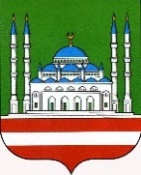 ДЕПАРТАМЕНТ КУЛЬТУРЫ МЭРИИ ГОРОДА ГРОЗНОГОМУНИЦИПАЛЬНОЕ БЮДЖЕТНОЕ УЧРЕЖДЕНИЕ «ЦЕНТР НАЦИОНАЛЬНОЙ КУЛЬТУРЫ» ГОРОДА ГРОЗНОГОА.А. Кадырова пр., 39, г. Грозный, Чеченская Республика, 364021Тел.: 8(8712) 22-63-04http://cnk95.ru, e-mail: clubsistema_сks@mail.ruОКПО 66587320, ОГРН 1102031004459 ИНН/КПП 2014004055/ 201401001ДЕПАРТАМЕНТ КУЛЬТУРЫ МЭРИИ ГОРОДА ГРОЗНОГОМУНИЦИПАЛЬНОЕ БЮДЖЕТНОЕ УЧРЕЖДЕНИЕ «ЦЕНТР НАЦИОНАЛЬНОЙ КУЛЬТУРЫ» ГОРОДА ГРОЗНОГОА.А. Кадырова пр., 39, г. Грозный, Чеченская Республика, 364021Тел.: 8(8712) 22-63-04http://cnk95.ru, e-mail: clubsistema_сks@mail.ruОКПО 66587320, ОГРН 1102031004459 ИНН/КПП 2014004055/ 201401001ДЕПАРТАМЕНТ КУЛЬТУРЫ МЭРИИ ГОРОДА ГРОЗНОГОМУНИЦИПАЛЬНОЕ БЮДЖЕТНОЕ УЧРЕЖДЕНИЕ «ЦЕНТР НАЦИОНАЛЬНОЙ КУЛЬТУРЫ» ГОРОДА ГРОЗНОГОА.А. Кадырова пр., 39, г. Грозный, Чеченская Республика, 364021Тел.: 8(8712) 22-63-04http://cnk95.ru, e-mail: clubsistema_сks@mail.ruОКПО 66587320, ОГРН 1102031004459 ИНН/КПП 2014004055/ 201401001ДЕПАРТАМЕНТ КУЛЬТУРЫ МЭРИИ ГОРОДА ГРОЗНОГОМУНИЦИПАЛЬНОЕ БЮДЖЕТНОЕ УЧРЕЖДЕНИЕ «ЦЕНТР НАЦИОНАЛЬНОЙ КУЛЬТУРЫ» ГОРОДА ГРОЗНОГОА.А. Кадырова пр., 39, г. Грозный, Чеченская Республика, 364021Тел.: 8(8712) 22-63-04http://cnk95.ru, e-mail: clubsistema_сks@mail.ruОКПО 66587320, ОГРН 1102031004459 ИНН/КПП 2014004055/ 201401001ДЕПАРТАМЕНТ КУЛЬТУРЫ МЭРИИ ГОРОДА ГРОЗНОГОМУНИЦИПАЛЬНОЕ БЮДЖЕТНОЕ УЧРЕЖДЕНИЕ «ЦЕНТР НАЦИОНАЛЬНОЙ КУЛЬТУРЫ» ГОРОДА ГРОЗНОГОА.А. Кадырова пр., 39, г. Грозный, Чеченская Республика, 364021Тел.: 8(8712) 22-63-04http://cnk95.ru, e-mail: clubsistema_сks@mail.ruОКПО 66587320, ОГРН 1102031004459 ИНН/КПП 2014004055/ 201401001CОЬЛЖА ГIАЛИН МЭРИН ОЬЗДАНГАЛЛИН ДЕПАРТАМЕНТСОЬЛЖА-ГIАЛИН «НАЦИОНАЛЬНИ КУЛЬТУРАН ЦЕНТР»МУНИЦИПАЛЬНИ БЮДЖЕТАН УЧРЕЖДЕНИСоьлжа-Г1ала, А.А. Кадыровн ц1арах пр., 39, Нохчийн Республика, 364021Тел.: 8(8712) 22-63-04http://cnk95.ru, e-mail: clubsistema_сks@mail.ruОКПО 66587320, ОГРН 1102031004459 ИНН/КПП 2014004055/ 201401001№CОЬЛЖА ГIАЛИН МЭРИН ОЬЗДАНГАЛЛИН ДЕПАРТАМЕНТСОЬЛЖА-ГIАЛИН «НАЦИОНАЛЬНИ КУЛЬТУРАН ЦЕНТР»МУНИЦИПАЛЬНИ БЮДЖЕТАН УЧРЕЖДЕНИСоьлжа-Г1ала, А.А. Кадыровн ц1арах пр., 39, Нохчийн Республика, 364021Тел.: 8(8712) 22-63-04http://cnk95.ru, e-mail: clubsistema_сks@mail.ruОКПО 66587320, ОГРН 1102031004459 ИНН/КПП 2014004055/ 201401001На  №отНаименованиеколичество мероприятийколичество участниковКоличество зрителейДуховно-нравственное воспитание312130Патриотическое воспитание659730Профилактика здорового образа жизни---Профилактика наркомании1250Профилактика правонарушений2390Профилактика терроризма и экстремизма1240Тематический план «Творческие люди Чеченской Республики»12050Мероприятия по профессиональной ориентации учащихся СОШСоциальная адаптация граждан с ограниченными физическими возможностямиВнеплановые мероприятия213100ИТОГО:161021190​КонкурсыУчастие в Республиканских конкурсахУчастие в Международных конкурсахУчастие во Всероссийских конкурсах13Участие в Межрегиональных конкурсах113Итого достижений:5555